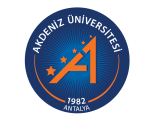 AKDENİZ ÜNİVERSİTESİSağlık Bilimleri EnstitüsüSağlık Yönetimi Yüksek Lisans Programı2023 / 2024 Müfredatı * İlgili dersin ön koşulu olan derse ait ders kodu ** Ulusal Kredi- Bir öğrencinin her yarıyılda alabileceği normal ders yükü, kayıtlı olduğu yarıyılın öğretim programında yer alan derslerdir. İlgili yarıyıl dersleri 30 AKTS ile birlikte, devamsızlık nedeni ile tekrar alınan, yükseltme amaçlı olarak alınan veya önceki yaran alınan dersler dahil, tüm derslerin AKTS kredilerinin toplamı ilgili yarıyıl için 50 AKTS kredi değerini geçemez. Müfredatı ve müfredatı dışından alınan fazla krediler için danışmanın onayı, anabilim/anasanat dalı başkanının önerisi ve enstitü yönetim kurulu kararı gerekmektedir.- Lisansüstü programlara kayıt yaptıran öğrenciler, kayıt yaptırdıkları programın gerektirdiği seçmeli derslerin toplam kredisinin en az yüzde yetmişini Üniversitede kayıtlı olduğu programdan almak zorundadır.Güz I. YarıyılGüz I. YarıyılGüz I. YarıyılGüz I. YarıyılGüz I. YarıyılGüz I. YarıyılGüz I. YarıyılZorunlu Dersler Zorunlu Dersler Zorunlu Dersler Zorunlu Dersler Zorunlu Dersler Zorunlu Dersler Zorunlu Dersler Ders KoduDersin AdıKoşul*TUK**AKTSAçıklamaSĞE 5901Uzmanlık Alan Dersi8008SĞE 5903Danışmanlık0101SĞE 5905Bilimsel Araştırma Teknikleri ve Etik3034SKY 5001Sağlık Kurumlarında Yönetim ve Organizasyon3035Bahar II.YarıyılBahar II.YarıyılBahar II.YarıyılBahar II.YarıyılBahar II.YarıyılBahar II.YarıyılBahar II.YarıyılZorunlu Dersler Zorunlu Dersler Zorunlu Dersler Zorunlu Dersler Zorunlu Dersler Zorunlu Dersler Zorunlu Dersler Ders KoduDersin AdıKoşul*TUK**AKTSAçıklamaSĞE 5902Uzmanlık Alan Dersi8008SĞE 5904Danışmanlık0101SKY 5002Sağlık Kurumlarında Kalite Yönetimi3036SKY 5004Sağlık Ekonomisi3037Güz III. YarıyılGüz III. YarıyılGüz III. YarıyılGüz III. YarıyılGüz III. YarıyılGüz III. YarıyılGüz III. YarıyılZorunlu Dersler Zorunlu Dersler Zorunlu Dersler Zorunlu Dersler Zorunlu Dersler Zorunlu Dersler Zorunlu Dersler Ders KoduDersin AdıKoşul*TUK**AKTSAçıklamaSĞE 6901Uzmanlık Alan Dersi8008SĞE 6903Danışmanlık0101SĞE 6905Tez Çalışması00021Bahar IV. YarıyılBahar IV. YarıyılBahar IV. YarıyılBahar IV. YarıyılBahar IV. YarıyılBahar IV. YarıyılBahar IV. YarıyılZorunlu Dersler Zorunlu Dersler Zorunlu Dersler Zorunlu Dersler Zorunlu Dersler Zorunlu Dersler Zorunlu Dersler Ders KoduDersin AdıKoşul*TUK**AKTSAçıklamaSĞE 6902Uzmanlık Alan Dersi8008SĞE 6904Danışmanlık0101SĞE 6906Tez Çalışması00021Seçmeli DerslerSeçmeli DerslerSeçmeli DerslerSeçmeli DerslerSeçmeli DerslerSeçmeli DerslerSeçmeli DerslerDers KoduDersin AdıKoşul*TUK**AKTSAçıklamaSĞE 5907Toplumsal Duyarlılık ve Katkı4044Yeni DersSKY 5003Halk Sağlığı 3  034SKY 5005Sağlık Politikası ve Planlaması3034SKY 5007Sağlık Kurumlarında İnsan Kaynakları Yönetimi3034SKY 5009Sağlık Yöneticilerinde İletişim Becerileri3034SKY 5011Sağlık Kurumlarında Örgütsel Davranış3034SKY 5013Epidemiyoloji3034SKY 5015Sağlığın Geliştirilmesi3034SKY 5017 Genel İşletme3034SKY 5019Sağlık Kurumları Yönetiminde Araştırma Yöntemleri3034SKY 5021Sağlık Hizmetlerinde Ödeme Sistemleri ve Politikaları3  034SKY 5023Seminer0104SKY 5006Sağlık Kurumlarında Halkla İlişkiler Çalışması3034SKY 5008Sağlık Kurumlarında Pazarlama ve Rekabet Stratejileri3034SKY 5010Sağlık Hizmetlerinde Kalite Ölçümü ve İzlenmesi3034SKY 5012Sağlık Kurumlarında Bilgi Yönetimi ve Karar Destek Sistemleri3034SKY 5014Karşılaştırmalı Sağlık Sistemleri3034SKY 5016Sağlık Kurumlarında İş Sağlığı ve Güvenliği3034SKY 5018Yaşlı Bakım Kurumları Yönetimi3034